I. MỤC TIÊU1. Kiến thức- Kiểm tra, đánh giá kiến thức, kĩ năng và khả năng vận dụng kiến thức đã học vào thực tiễn của học sinh về các nội dung: + Bài 9: Món hấp+ Bài 10: Món rán+ Bài 11: Mòn xào+ Bài 12: Món nướng2. Phát triển năng lựcKiểm tra các năng lực  3. Phẩm chấtGiúp học sinh rèn luyện bản thân, phát triển các phẩm chất: trung thực, trách nhiệm, tiết kiệm.II. KHUNG MA TRẬN (Đính kèm trang sau) 1. Thời điểm kiểm tra: (hết tuần học thứ 29) khi kết thúc nội dung:  Thực hành: Món nướng2. Thời gian làm bài: 45 phút.3. Hình thức kiểm tra: 100% Trắc nghiệm4. Cấu trúc: Đề có 30 câu trắc nghiệm: 	40% Nhận biết (12 câu)	30% Thông hiểu (9 câu) 	20% Vận dụng (6 câu)	10% Vận dụng cao (3 câu)III. BẢN ĐẶC TẢ (Đính kèm trang sau)IV. ĐỀ KIỂM TRA (Đính kèm trang sau)V. HƯỚNG DẪN CHẤM VÀ BIỂU ĐIỂM CHI TIẾT (Đính kèm trang sau)II. KHUNG MA TRẬNIII. BẢN ĐẶC TẢHọc sinh tô kín đáp án đúng nhất bằng bút chì cho các câu hỏi vào giấy kiểm tra được phát.Câu 1. Nguyên liệu nào không có trong món gà hấp cải bẹ xanh?A. Gà.	B. Cải bẹ.	C. Giò sống.	D. Dầu ăn.Câu 2. Công dụng của lá gừng trong món ốc hấp là gì?A. Khử mùi tanh, tăng vị ngon cho món ăn.	B. Làm bong vẩy ốc.C. Làm ốc nhanh chín.		D. Để ốc có màu đẹp.Câu 3. Nguyên liệu nào sử dụng làm nhân nem rán?A. Thịt nạc.	B. Rau xà lách.	C. Cà chua.	D. Thịt bò.Câu 4. Khi rán nem cần cho dầu như thế nào để nem rán được giòn lâu?A. Khi rán cho dầu ngập nem, trong quá trình rán thì vặn lửa vừa.B. Khi rán cho ít dầu, rán trong lửa nhỏ.C. Khi rán cho ngập dầu, trong quá trình rán thì vặn lửa lớn.D. Rán lửa to, ít dầu.Câu 5. Trong quy trình sơ chế món sườn xào chua ngọt, cắt sườn miếng như thế nào cho phù hợp?A. Chặt từng miếng vuông cạnh 2 – 3 cm.	B. Chặt từng miếng vuông cạnh 3 – 4 cm.C. Để nguyên miếng sườn dài.	D. Chặt từng miếng dài khoảng 10 cm.Câu 6. Món sườn xào chua ngọt thường được ăn kèm vớiA. cơm.	B. canh.	C. súp.	D. cháo. Câu 7. Tại sao cần sử dụng lửa to khi chế biến món xào?A. Làm cho thức ăn vừa "áp chảo", vừa giữ lại được phần nhiều vitamin trong thực phẩm.B. Để tiết kiệm thời gian.C. Làm cho thức ăn không bị mềm.D. Làm thức ăn được giòn.Câu 8. Món nào là món nướng?A. Bánh bông lan.		B. Đậu nhồi thịt sốt cà chua.C. Xôi vò.		D. Sườn chua ngọt. Câu 9. Quy trình thực hiện chế biến món nướng làA. sơ chế - nướng - trình bày.	B. nướng - sơ chế - trình bày.C. sơ chế - trình bày - nướng.	D. nướng - trình bày - sơ chế. Câu 10: Khi làm món bò nướng chanh, nên thái miếng thịt bò dày khoảng	A. 3cm.	B. 5cm.	C. 0,5cm.	D. 1mm.Câu 11: Nguyên liệu nào không có trong món bò nướng chanh?	A. Lạc.	B. Khoai tây.	C. Ngũ vị hương.	D. Mắm tôm.Câu 12: Nguyên liệu nào không có trong món chả nướng?A. Thịt lợn.	B. Mỡ khổ.	C. Gan lợn.	D. Ức gà.Câu 13: Khoai tây được sơ chế thế nào để ăn cùng bò nướng chanh?A. Thái con chỉ, rán vàng.		B. Luộc chín, nghiền nát.		C. Nướng cả củ.		D. Thái múi cau, luộc chín.Câu 14: Khi làm món chả nướng, thao tác “Trộn thịt + mỡ thịt, nêm gia vị vừa ăn, viên bằng đầu ngón tay cho vào mâm” thuộc bước nào?	A. Chuẩn bị. 	B. Sơ chế.	C. Chế biến.	D. Trình bày.Câu 15: Nguyên liệu nào không có trong món bánh sắn nướng?	A. Bột mì.           	B. Củ sắn.	C. Dừa nạo.      	D. Đường.Câu 16: Khi nướng bánh bông lan, để lò nướng ở nhiệt độ bao nhiêu?	A. 2000C.              	B. 1000C.	C. 3000C.           	D. 500C.Câu 17. Yêu cầu kĩ thuật chung không đúng với món nướng là	A. Thực phẩm chín đều, dai.	B. Mặt ngoài thực phẩm có màu vàng đều, không cháy đen.	C. Mùi thơm ngon, vị đậm đà.	D. Thực phẩm bóng, giòn.Câu 18. Nướng là phương pháp làm chín thực phẩm bằng A. dầu thực vật.       	B. sức nóng trực tiếp.   	C. mỡ động vật.  	D. hơi nước. Câu 19: Trong quy trình chế biến món chả nướng, khi nướng chả cần để lửa như thế nào?A. Lửa lớn.	B. Lừa vừa.	C. Lửa nhỏ.	D. Lúc lớn, lúc nhỏ.Câu 20: Trong bước chế biến món chả nướng, khi trộn thịt và mỡ thịt, ướp gia vị trong bao lâu?	A. 5 phút.	B. 15 phút.	C. 10 phút.	D. 30 phút. Câu 21: Loại bột nào dùng để làm tương chấm chả nướng?	A. Bột mì.	B. Bột đao.	C. Bột ngô.	D. Bột gạo tẻ.Câu 22: Yêu cầu kĩ thuật không đúng với món bánh sắn nướng là	A. bánh chắc, dai, ngọt đậm.                                                            	B. bánh nướng có vỏ vàng đều, không bị cháy.	C. phần bên trong bánh mềm mịn, thơm mùi cốt dừa và dẻo.	D. vị bánh không quá ngọt, thơm thoang thoảng.Câu 23: Nguyên liệu chính làm bánh bông lan gồm	A. bột mì, đường, trứng gà.                  	B. bột mì, đường, lòng trắng trứng gà.                   	C. bột bắp, đường, lòng đỏ trứng gà.                    	D. bột bắp, đường, trứng gà.                  Câu 24: Khi chế biến món bò nướng lá chanh cầnA. trở đều hai mặt để tránh bị cháy xém.	B. nướng chín 1 mặt sau đó nướng mặt còn lại.C. nướng sơ lần 1, khi ăn nướng lại.	D. nướng lâu trên lửa. Câu 25: Khi nướng chả lâu bằng lửa than yếu, chả sẽ bị	A. sống.	B. khô.	C. cháy.	D. bở.Câu 26: Khi làm bánh bông lan, dụng cụ nào giúp trứng bông (nổi)? Câu 27: Tác dụng của vani khi làm bánh bông lan là	A. tạo mùi thơm.		B. tạo độ xốp. 	C. giúp bánh nhanh chín.		D. tạo vị ngọt.Câu 28: Ngâm chuối xanh cắt lát vào chậu nước muối chanh có tác dụng làm miếng chuối	A. mềm hơn.	B. giòn hơn.	C. không bị đen.	D. không bị chát.	Câu 29: Miếng thịt bò ngon có đặc điểm gì?	A. Thịt có màu đỏ tươi, thớ thịt nhỏ, mềm, ấn đầu ngón tay vào thịt thấy có độ đàn hồi.	B. Thịt có màu đỏ sẫm, thớ thịt nhỏ, mềm, ấn đầu ngón tay vào thịt thấy có độ đàn hồi.	C. Thịt có màu đỏ tươi, thớ thịt to, dai, ấn đầu ngón tay vào thịt thấy dính nhớt.	D. Thịt có màu đỏ sẫm, thớ thịt to, dai, ấn đầu ngón tay vào thịt thấy dính nhớt.Câu 30: Khi làm bò nướng chanh, dùng búa dần miếng thịt bò có tác dụng làm cho miếng thịtA. dai hơn.	B. tươi hơn.	C. giòn hơn.	D. mềm hơn.HẾTHọc sinh tô kín đáp án đúng nhất bằng bút chì cho các câu hỏi vào giấy kiểm tra được phát.Câu 1. Nguyên liệu nào không có trong món xôi vò?	A. Muối.	B. Nếp ngon.	C. Dừa nạo vụn.	D. Con ruốc.Câu 2. Ngâm ốc trong nước gạo cắt vài lát ớt có tác dụng làm cho ốcA. sạch hơn.	B. mềm hơn	C. giòn hơn.	D. ngọt hơn.Câu 3. Nguyên liệu không có trong món nem rán là	A. khoai môn.	B. thịt nạc.	C. thịt gà.	D. mộc nhĩ.Câu 4. Trong quy trình chế biến món đậu phụ nhồi thịt rán sốt cà chua, khi rán đậu cần để lửa như thế nào?	A. Lửa lớn.	B. Lửa vừa.	C. Lửa nhỏ.	D. Lúc lớn, lúc nhỏ.Câu 5. Thời gian cần ướp để sườn ngấm gia vị khoảng bao lâu?	A. 15 phút.	B. 30 phút.	C. 1 giờ.	D. 2 giờ.Câu 6. Nguyên liệu dùng trong món mì xào giòn?	A. Rau xà lách.	B. Tôm, thịt, hành tây.	C. Cá chép.		D. Trứng.Câu 7. Tại sao cần sử dụng lửa to khi chế biến món xào?A. Làm cho thức ăn vừa "áp chảo", vừa giữ lại được phần nhiều vitamin trong thực phẩm.B. Để tiết kiệm thời gian.C. Làm cho thức ăn không bị mềm.D. Làm thức ăn được giòn.Câu 8. Món nào là món nướng?A. Bánh bông lan.		B. Đậu nhồi thịt sốt cà chua.C. Xôi vò.		D. Sườn chua ngọt. Câu 9. Quy trình thực hiện chế biến món nướng làA. sơ chế - nướng - trình bày.	B. nướng - sơ chế - trình bày.C. sơ chế - trình bày - nướng.	D. nướng - trình bày - sơ chế. Câu 10: Khi làm món bò nướng chanh, nên thái miếng thịt bò dày khoảng	A. 3cm.	B. 5cm.	C. 0,5cm.	D. 1mm.Câu 11: Nguyên liệu nào không có trong món bò nướng chanh?	A. Lạc.	B. Khoai tây.	C. Ngũ vị hương.	D. Mắm tôm.Câu 12: Nguyên liệu nào không có trong món chả nướng?A. Thịt lợn.	B. Mỡ khổ.	C. Gan lợn.	D. Ức gà.Câu 13: Khoai tây được sơ chế thế nào để ăn cùng bò nướng chanh?A. Thái con chỉ, rán vàng.		B. Luộc chín, nghiền nát.		C. Nướng cả củ.		D. Thái múi cau, luộc chín.Câu 14: Khi làm món chả nướng, thao tác “Trộn thịt + mỡ thịt, nêm gia vị vừa ăn, viên bằng đầu ngón tay cho vào mâm” thuộc bước nào?	A. Chuẩn bị. 	B. Sơ chế.	C. Chế biến.	D. Trình bày.Câu 15: Nguyên liệu nào không có trong món bánh sắn nướng?	A. Bột mì.           	B. Củ sắn.	C. Dừa nạo.      	D. Đường.Câu 16: Khi nướng bánh bông lan, để lò nướng ở nhiệt độ bao nhiêu?	A. 2000C.              	B. 1000C.	C. 3000C.           	D. 500C.Câu 17. Yêu cầu kĩ thuật chung không đúng với món nướng là	A. Thực phẩm chín đều, dai.	B. Mặt ngoài thực phẩm có màu vàng đều, không cháy đen.	C. Mùi thơm ngon, vị đậm đà.	D. Thực phẩm bóng, giòn.Câu 18. Nướng là phương pháp làm chín thực phẩm bằng A. dầu thực vật.       	B. sức nóng trực tiếp.   	C. mỡ động vật.  	D. hơi nước. Câu 19: Trong quy trình chế biến món chả nướng, khi nướng chả cần để lửa như thế nào?A. Lửa lớn.	B. Lừa vừa.	C. Lửa nhỏ.	D. Lúc lớn, lúc nhỏ.Câu 20: Trong bước chế biến món chả nướng, khi trộn thịt và mỡ thịt, ướp gia vị trong bao lâu?	A. 5 phút.	B. 15 phút.	C. 10 phút.	D. 30 phút. Câu 21: Loại bột nào dùng để làm tương chấm chả nướng?	A. Bột mì.	B. Bột đao.	C. Bột ngô.	D. Bột gạo tẻ.Câu 22: Yêu cầu kĩ thuật không đúng với món bánh sắn nướng là	A. bánh chắc, dai, ngọt đậm.                                                            	B. bánh nướng có vỏ vàng đều, không bị cháy.	C. phần bên trong bánh mềm mịn, thơm mùi cốt dừa và dẻo.	D. vị bánh không quá ngọt, thơm thoang thoảng.Câu 23: Nguyên liệu chính làm bánh bông lan gồm	A. bột mì, đường, trứng gà.                  	B. bột mì, đường, lòng trắng trứng gà.                   	C. bột bắp, đường, lòng đỏ trứng gà.                    	D. bột bắp, đường, trứng gà.                  Câu 24: Khi chế biến món bò nướng lá chanh cầnA. trở đều hai mặt để tránh bị cháy xém.	B. nướng chín 1 mặt sau đó nướng mặt còn lại.C. nướng sơ lần 1, khi ăn nướng lại.	D. nướng lâu trên lửa. Câu 25: Khi nướng chả lâu bằng lửa than yếu, chả sẽ bị	A. sống.	B. khô.	C. cháy.	D. bở.Câu 26: Khi làm bánh bông lan, dụng cụ nào giúp trứng bông (nổi)? Câu 27: Tác dụng của vani khi làm bánh bông lan là	A. tạo mùi thơm.		B. tạo độ xốp. 	C. giúp bánh nhanh chín.		D. tạo vị ngọt.Câu 28: Ngâm chuối xanh cắt lát vào chậu nước muối chanh có tác dụng làm miếng chuối	A. mềm hơn.	B. giòn hơn.	C. không bị đen.	D. không bị chát.	Câu 29: Miếng thịt bò ngon có đặc điểm gì?	A. Thịt có màu đỏ tươi, thớ thịt nhỏ, mềm, ấn đầu ngón tay vào thịt thấy có độ đàn hồi.	B. Thịt có màu đỏ sẫm, thớ thịt nhỏ, mềm, ấn đầu ngón tay vào thịt thấy có độ đàn hồi.	C. Thịt có màu đỏ tươi, thớ thịt to, dai, ấn đầu ngón tay vào thịt thấy dính nhớt.	D. Thịt có màu đỏ sẫm, thớ thịt to, dai, ấn đầu ngón tay vào thịt thấy dính nhớt.Câu 30: Khi làm bò nướng chanh, dùng búa dần miếng thịt bò có tác dụng làm cho miếng thịtA. dai hơn.	B. tươi hơn.	C. giòn hơn.	D. mềm hơn.HẾTĐÁP ÁN, BIỂU ĐIỂMMỗi câu đúng: 1/3 điểmPHÒNG GD-ĐT QUẬN LONG BIÊNTRƯỜNG THCS THANH AMNăm học: 2022 – 2023ĐỀ KIỂM TRA CUỐI HỌC KỲ IIMÔN: CÔNG NGHỆ 9Thời gian làm bài: 45 phútNăng lực chungNăng lực chuyên biệt- Năng lực giải quyết vấn đề- Năng lực tự học- Năng lực chế biến, trình bày món ăn - Năng lực vận dụng kiến thức môn học vào cuộc sống.Chủ đềMỨC ĐỘMỨC ĐỘMỨC ĐỘMỨC ĐỘTổng số câuĐiểm sốTỉ lệ%Chủ đềNhận biếtThông hiểuVận dụngVận dụng caoTổng số câuĐiểm sốTỉ lệ%1. Món hấp1120.676,7%2. Món rán1120.676,7%3. Món xào11131,010%4. Món nướng9743237,6676,6%Số câu TN129633010100%Điểm số4,03,02,01,01010100%Tỉ lệ %40%30%20%10%100%100%100%Tỉ lệ chung70%70%30%30%100%100%100%Nội dungkiến thứcMức độkiến thứcYêu cầu cần đạtSố Câu hỏiVị trí câu hỏiMón hấpNhận biếtNguyên liệu món gà hấp cải bẹ xanh1C1Món hấpThông hiểuCông dụng của một số loại nguyên liệu trong món ốc hấp lá gừng1C2Món ránNhận biếtNguyên liệu món nem rán1C3Món ránVận dụngYêu cầu kĩ thuật của món nem rán1C4Món xàoNhận biếtSơ chế món sườn xào chua ngọt1C5Món xàoThông hiểuCách sử dụng món sườn xào chua ngọt1C6Món xàoVận dụngNguyên tắc chế biến món xào1C7Món nướngNhận biếtNhận biết món nướng1C8Món nướngNhận biếtQuy trình thực hiện một số món nướng3C9,14,16Món nướngNhận biếtNguyên liệu, sơ chế một số món nướng5C10,11,12,13,15Món nướngThông hiểuYêu cầu kĩ thuật của một số món nướng2C17, 22Món nướngThông hiểuNguyên tắc chung món nướng1C18Món nướngThông hiểuQuy trình thực hiện món chả nướng2C19, 20Món nướngThông hiểuNguyên liệu món chả nướng2C21, 23Món nướngVận dụngChế biến món bò nướng chanh, chả nướng2C24; 25Món nướngVận dụngDụng cụ làm món bánh bông lan1C26Món nướngVận dụngNguyên liệu món bánh bông lan1C27Món nướngVận dụng caoCách lựa chọn và sơ chế nguyên liệu3C28,29,30PHÒNG GD-ĐT QUẬN LONG BIÊNTRƯỜNG THCS THANH AMNăm học: 2022 – 2023CN9-CKII-1ĐỀ KIỂM TRA CUỐI HỌC KỲ IIMôn: Công nghệ 9      Thời gian: 45 phútNgày thi: 12/4/2023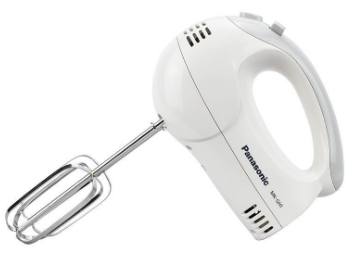 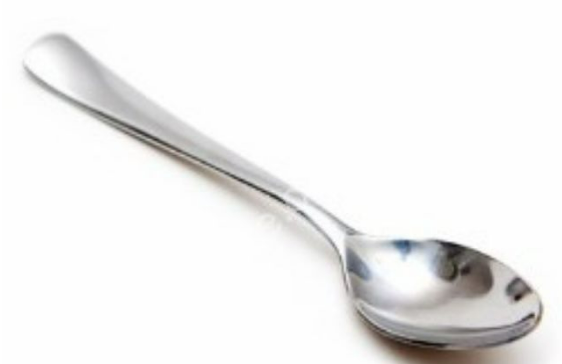 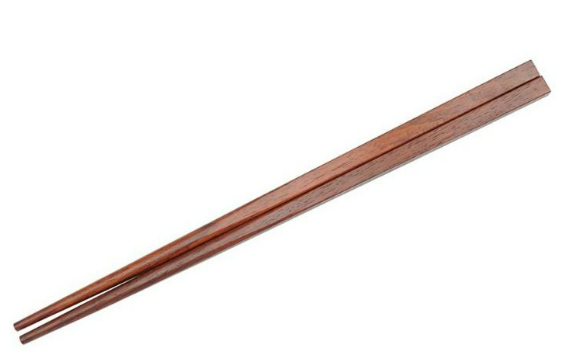 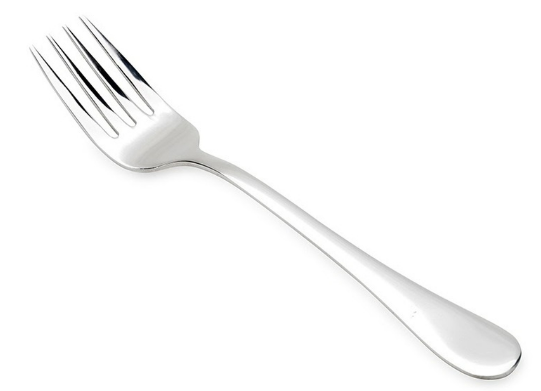 A. B.C. D.PHÒNG GD-ĐT QUẬN LONG BIÊNTRƯỜNG THCS THANH AMNăm học: 2022 – 2023CN9-CKII-2ĐỀ KIỂM TRA CUỐI HỌC KỲ IIMôn: Công nghệ 9      Thời gian: 45 phútNgày thi: 12/4/2023A. B.C. D.1011021031042012022032041DABDBBCB2ACCBACAD3BACCCBDD4DCACBBAD5ACDCBBAD6DDDAAACA7DCBBCDCC8CCDCCDCC9BAAADDCC10ADACBCBD11BDDBCCDD12ADCDCBDC13DCCCCDAA14DCAADCCA15ACCBDBDC16BCABCAAB17ADCDACAB18AAACACAA19ACACDBCB20ACBDDBAD21AACCCABD22BAADCDBB23BABDADAB24ABCDBACC25DBCCDBDA26ACCACCAA27DDABABDA28ACBDDCAC29DCACBBDD30BBCADDCCBan giám hiệuKý duyệtLê Thị Ngọc AnhTổ/nhóm chuyên mônKý duyệtNguyễn Thế MạnhNgười lậpNguyễn Thị Hồng